_____________________________________________________________________________ Поурочный план № 49Касательная плоскость к сфере. (тема урока)      Ход урокаРаздел: 11.3А Тела вращения и их элементы
11.3А Тела вращения и их элементы
ФИО педагога Дата:  Класс: 11г Количество присутствующих: Количество отсутствующих:Тема урока
Касательная плоскость к сфере.
Касательная плоскость к сфере. Цели обучения в соответствии 
с учебной программой11.2.2 изображать сечения цилиндра, конуса и шара плоскостью;11.2.2 изображать сечения цилиндра, конуса и шара плоскостью;Цели урокаУчащиеся будут:-  изображать сечения цилиндра, конуса и шара плоскостью;Учащиеся будут:-  изображать сечения цилиндра, конуса и шара плоскостью;Этап урока/ ВремяДействия педагогаДействия ученикаОцениваниеРеурсы1. Орг. моментПриветствие. Проверка подготовленности к уроку. Создание благоприятной атмосферы.-совместно с учащимися определить цели урока/ЦО-определить «зону ближайшего развития» учащихся, ожидания к концу урока.2. Активизация опорных знанийПроверка домашнего задания.Учащиеся обмениваются домашним заданием и выполняют проверку по готовым решениям.Сверяют решение. Задают вопросыФО: комментарии учителя.3. Изучение нового материалаОбъединитьучащихся в 3 группы. Предложить каждой из групп провести исследование взаимного расположения плоскости и выбранного тела вращения. Для группы 1 - рассмотреть взаимное расположение плоскости и цилиндра;Для группы 2 - рассмотреть взаимное расположение плоскости и конуса;Для группы 3 - рассмотреть взаимное расположение плоскости и шара.Предложить группам оформить выводы в виде кластера на листах А3, продемонстрировать свои работы, а остальным дать возможность дополнять ответы при необходимости. Подвести общий итог и попросите учащихся составить в тетради опорный конспект в виде таблицы.4. Закрепление изученного материалаРабота в пареУченики выполняют задания в парах, обучают друг друга, работают в «зоне ближайшего развития». Учитель оказывает поддержку ученикам по мере необходимости. Ценность: умение работать в сотрудничестве.№1.Радиус основания цилиндра равен , а высота цилиндра равна 6см. Найдите площадь сечения, проведенного параллельно оси цилиндра на расстоянии 4см от нее.№2.Радиус основания конуса равен , образующая наклонена к плоскости основания под углом 60о. Найдите площадь сечения, проходящего через 2 образующие, угол между которыми равен 45о и площадь боковой поверхности конуса.                                                                                              №3.Площадь сечения шара плоскостью, проходящей через конец диаметра по д углом 300 к нему, равна 75π см2. Найдите диаметр шара.Ученики решают задание в пареФО: взаимное оценивание по критериям. Комментарии учителя.Презентация 5.Конец урокаРефлексия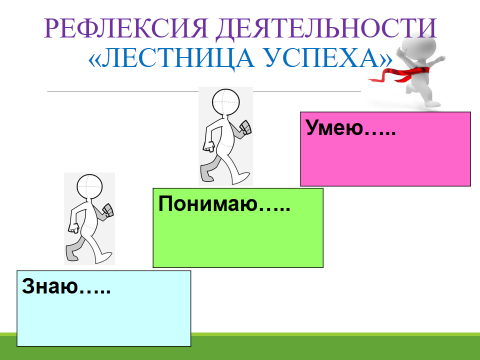 Домашнее задание.  №12.19, №13.22ПрезентацияГеометрия 11,              В.А. В.А.Смирнов,                   Е.А. Туяков, Мектеп, 2020